Пояснительная записка.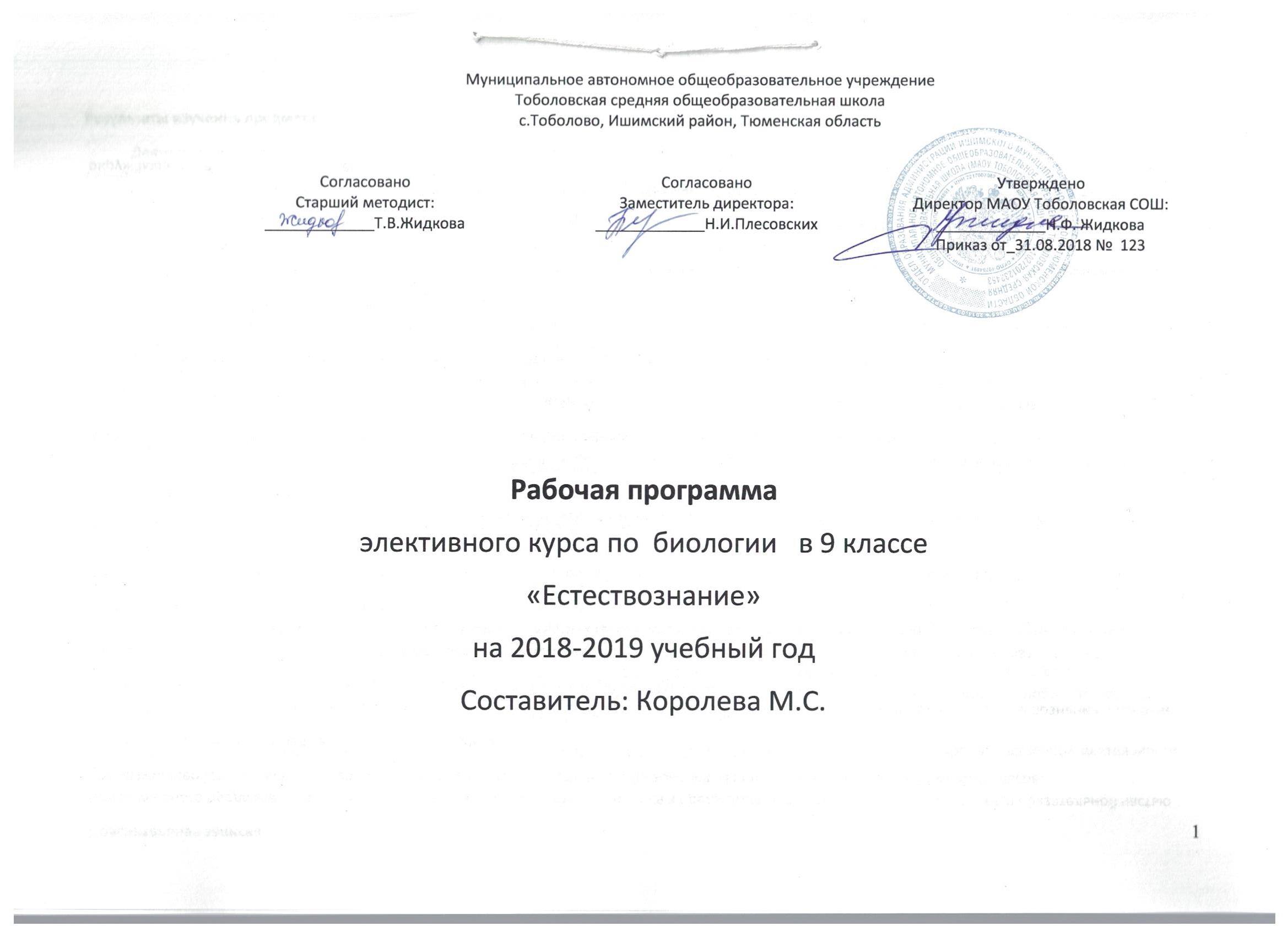 Место учебного предмета  в учебном плане «Естествознание», хотя и относится к предметам по выбору, тем не менее, является обязательной частью базовых общеобразовательных учебных предметов на ступени среднего образования. На его изучение отводится 17 учебных часов.  Ценностные ориентиры содержания учебного предмета         Учебный предмет «Естествознание», в содержании которого ведущим компонентом являются научные знания и научные методы познания, позволяет формировать у старшеклассников не только целостную естественнонаучную картину мира. Введение этого предмета  побуждает у старшеклассников эмоционально-ценностное отношение к изучаемому материалу, создает условия для формирования системы ценностей, позволяющей формировать у них готовность к выбору действий определенной направленности, критически оценивать свои и чужие действия и поступки.       Основным результатом познавательного отношения к естественному миру в культуре является установления смысла и значения содержания объектов и явлений природы. Таким образом, познавательная функция учебного предмета «Естествознание» заключается в способности его содержания концентрировать в себе как знания о  естественном мире, так и познавательные ценности:        - освоение знаний о современной естественнонаучной картине мира и методах естественных наук, знакомство с наиболее важными идеями и достижениями естествознания позволяют раскрыть его роль на представления человека о природе, развитии техники и технологий;       - овладение умениями применять полученные знания для объяснения явлений окружающего мира, критической оценки использования естественнонаучной информации, полученной из различных источников для осознанного определения собственной позиции по отношению к обсуждаемым в обществе проблемам (экологических, энергетических, сырьевых и др.);      - развитие интеллектуальных, творческих способностей и критического мышления в ходе проведения простейших исследований, анализа явлений, восприятия и интерпретации полученных при этом результатов;     -  воспитание убежденности в возможности познания законов природы и использование достижений естественных наук для развития цивилизации; стремление к обоснованности высказываемой позиции и уважения к мнению оппонентов при обсуждении проблем; осознанного отношения в возможности опасных экологических и этических последствий, связанных с достижениями естественных наук;     -  использование естественнонаучных знаний в повседневной жизни для обеспечения безопасности жизнедеятельности, охраны здоровья, окружающей среды, энергосбережения.   Результаты изучения предмета            Деятельность учителя в обучении естествознания в средней (полной) школе должна быть направлена на достижение обучающимися следующих личностных результатов: 1) в ценностно-ориентационной сфере — чувство гордости за российские  естественные науки, гуманизм, отношение к труду, целеустремленность; 2) в трудовой сфере — готовность к осознанному выбору дальнейшей образовательной и профессиональной  траектории; 3) в познавательной (когнитивной, интеллектуальной) сфере — умение управлять своей познавательной деятельностью.          Метапредметными  результатами освоения выпускниками по естествознанию являются: 1) использование умений и навыков различных видов познавательной деятельности, применении основных методов познания (системноинформационный анализ, моделирование) для изучения различных сторон окружающего естественного мира; 2) использование основных интеллектуальных операций: формулирование гипотез, анализ и синтез, сравнение, обобщение, систематизация, выявление причинно-следственных связей, поиск аналогов; 3) умение генерировать идеи и определять средства, необходимые для их реализации; 4) умение определять цели и задачи деятельности, выбирать средства реализации цели и применять их на практике; 5) использование различных источников для получения естественнонаучной информации, понимание зависимости содержания и формы представления информации от целей коммуникации и адресата.           В области предметных результатов изучение естествознания предоставляет ученику возможность на ступени среднего (полного) общего образования научиться: 1) в познавательной сфере —     а) давать определения изученным понятиям;     б) описывать демонстрационные и самостоятельно проведенные эксперименты, используя для этого русский  (родной) язык и язык естественных наук;     в) классифицировать изученные объекты и явления;     г) наблюдать демонстрируемые и самостоятельно проводимые опыты, естественные явления, протекающие в природе и в быту;     д) делать выводы и умозаключения из наблюдений, изученных естественнонаучных закономерностей, прогнозировать поведение и свойства неизученных естественнонаучных объектов по аналогии со свойствами изученных;    е) структурировать изученный материал;      ж) интерпретировать естественнонаучную информацию, полученную из других источников, оценивать ее научную достоверность;    з) самостоятельно добывать новое для себя естественнонаучное  знание, используя для этого доступные источники информации 2) в ценностно-ориентационной сфере — анализировать и оценивать последствия для окружающей среды бытовой и производственной деятельности человека; 3) в трудовой сфере — проводить естественнонаучный эксперимент и выполнять индивидуальный проект исследовательского характера; 4) в сфере физической культуры — соблюдать правила техники безопасности при работе в кабинете естествознания (физики, химии, биологии), оказывать первую помощь при отравлениях, ожогах и других травмах, связанных с веществами, электрическим током и лабораторным оборудованиемТематический планСодержание тем учебного курса Введение Введение в естествознание.  Природа-среда обитания и источник жизни человека. Взаимоотношения человека и природы, их диалектика. Природа – источник творческого вдохновения деятелей искусства        Естествознание – единство наук о природе. Материя и формы ее существования. Диалектика естествознания. Основные этапы его развития. Понятие о естествознании, как системе научных знаний о природе.        Демонстрации. Видеофрагменты (поля сельскохозяйственных угодий, карьеры для добычи угля и руды, металлургические комбинаты, газо- и нефтепроводы, флотилии, ГЭС, ТЭЦ и АЭС, последствия землетрясений и цунами, исчезнувшие виды растений и животных); репродукции картин великих художников с пейзажами и другими объектами природы (Шишкина, Левитана, Айвазовского, Юона и др.); музыкальные фрагменты, посвященные явлениям природы (Чайковский, Сен-Санс, Бетховен и др.).       Портреты ученых-естествоиспытателей, видеофрагменты по истории возникновения и развития физики, химии и биологии Тема 1. Естествознание и методы познания мира Эмпирический уровень научного познания.  Формы познания: научное и ненаучное. Два уровня научного познания: эмпирический (чувственный, опытный)  и теоретический (рациональный). Понятие об эмпирическом уровне научного познания и его методах.         Наблюдение и эксперимент. Гипотеза и вывод.         Моделирование, как метод научного познания. Процесс моделирования и его составные части: субъект (исследователь), объект (предмет, процесс или явление)  и модель, отражающая отношение  между ними. Типы моделей: материальные и знаковые.      Теоретический уровень научного познания. Понятие о  теоретическом уровне научного познания и его составляющих (осмысление экспериментальных фактов, разработка и обоснование гипотез, построение теории).  Моделирование на теоретическом уровне познания и типы моделей (идеальная, аналогия, математическая). Роль мысленного эксперимента и математического моделирования в становлении и развитии естественных наук.     Язык естествознания.        Биология.  Биологическая систематика и ее важнейшие таксоны. Биноминальная номенклатура. Понятие вида.         Систематика животных. Понятие породы.                  Систематика растений. Понятие сорта.         Биологическая номенклатура – основа профессиональной деятельности.        Химия. Тривиальные названия. Рациональная номенклатура.  Международная номенклатура ИЮПАК.     Химические элементы и происхождение их названий      Классификация неорганических веществ (оксиды, кислоты, основания, соли) и принципы образования их названий.      Физика. Единицы измерения физических величин на Руси.  Единицы измерения физических величин в некоторых других странах. Международная система единиц измерения физических величин – СИ. Основные и  производные единицы измерения физических величин СИ    Естественнонаучные понятия, законы и теории. Естественнонаучные понятия. Конкретные и абстрактные естественнонаучные понятия.       Законы естествознания.       Естественнонаучные теории. Описательные теории и объяснительные теории. Прогнозирующая роль естественнонаучных теорий.     Естественнонаучная картина мира.  Картины мира: религиозная, бытовая, художественная.  Естетсвеннонаучная картина мира (ЕНКМ). Эволюция ЕНКМ и ее этапы: аристотелевский, ньютоновский, эйнштейновская революция.        Принципы познания в естествознании: соответствия, дополнительности, причинности, симметрии       Миры, в которых мы живем. Классификация миров (мегамир, макромир, микромир, наномир). Границы миров и условность этих границ.  Приборы для изучения миров, их эволюция от светового микроскопа Р.Гукадо  сканирующего туннельного микроскопа (СТМ) и атомно-силового микроскопа (АСМ).    Молекулярное распознавание и его роль в природе и жизни человека. Компьютеры будущего.        Демонстрации. Портреты ученых- естествоиспытателей (Г.Галилея, Д.Менделеева, Г.Менделя, Н. Бекетова, М. Фарадея), различные материальные физические (электрофорная машина – модель молнии, кристаллические решетки различных типов), биологические (муляжи цветов, органов тела человека), географические (глобус, карта, теллурий), химические (шаростержневыеи  объемные модели молекул различных веществ).         Слайды с моделями строения атома Томсона и Резерфорда. Относительность понятия пустоты. Различные физические, химические и биологические модели.       Портреты Аристотеля, К.Линнея, Ч. Дарвина; видеофрагменты с таксонами в ботанике и зоологии и примеры систематики отдельных растений и животных.        Таблица, слайд или видеофрагмент «Номенклатура ИЮПАК»; таблицы или слайды с анимациями по общим принципам образования названий важнейших классов неорганических соединений – оксидов, кислот, основания, солей, - и их классификации.         Портреты Ома, Кулона, Ньютона, Эйнштейна и др.; таблицы основных и производных единиц СИ; динамические видеофрагменты, иллюстрирующие важнейшие понятия физики применительно к теме урока; слайд или видеофрагмент «Старорусские единицы измерения некоторых физических величин». Таблицы и видеофрагменты, иллюстрирующие важнейшие понятия, законы и теории естественнонаучных дисциплин по курсу основной школы.           Видеофрагменты и слайды по эволюции микроскопов.      Лабораторные опыты. 1. Построение равносторонних треугольников из спичек на плоскости и в пространстве. 2. Иллюстрация  принципа соответствия. 3. Моделирование принципа работы сканирующего микроскопа. 4.  Доказательство белковой природы ферментов.     Тема 2. Мегамир      Человек и Вселенная.  Хронология астрономических представлений и открытий: геоцентрическая система мира;  антропоцентрическая система мира; гелиоцентрическая система мира.  Астрономы 16-19 в.в. и их вклад  в развитие представлений о Вселенной.           Космология. Вклад отечественной науки в мировую космологию.     Происхождение и строение Вселенной. Физические явления и законы, связанные с происхождением и строением Вселенной. Эффект Доплера. Закон Хаббла. Теория Большого Взрыва.  Единицы измерения космических расстояний. Небесные тела. Созвездия. Звездные скопления. Звезды. Планеты. Кометы, метеориты, астероиды.       Как человек изучает мегамир.    Первые телескопы и обсерватории. Телескоп-рефрактор и телескоп – рефлектор.    Радиотелескопы и межпланетные станции. Орбитальная астрономическая обсерватория (ОАО).      Законы движения небесных тел. Первый закон Кеплера. Апогей и перигей. Характеристики эллипса: фокальное расстояние, фокус, ось, полуось,  эксцентриситет.   Второй и третий законы Кеплера.    Закон всемирного тяготения.    Космические скорости.     Галактики.    Общие сведения о галактиках. Черные дыры. Классификация галактик: эллиптические, спиральные, неправильные, радиогалактики.     Наша галактика - Млечный путь. Квазары.       Звезды. Солнце. Звезды, их рождение.  Спектральный анализ -  основа исследования химического состава звезд.       Характеристики (светимость, спектральный класс, эффективная температура) и классификация звезд (желтые и красные карлики, красные гиганты, сверхгиганты, белые карлики, нейтронные звезды).     Происхождение  Солнца  и его строение. Структура солнечной атмосферы.   Солнечный ветер.     Солнечная система и ее планеты.  Строение Солнечной системы, планеты Солнечной системы. Другие структурные элементы Солнечной системы: спутники планет, астероиды, кометы, метеориты.       Демонстрации.   Портреты Аристотеля, Птолемея, Аристарха Самосского, Н. Коперника, Дж. Бруно, Г. Галилея, К. Циолковского и первых шести советских космонавтов, А. Эйнштейна, А. Фридмана, К. Доплера, В. Слифера и Э. Хаббла, К. Янского, И. Ньютона, И. Липперсгея, И. Кеплера          Видеофрагменты и фотографии по теме: модель Большого взрыва, различные типы галактик (эллиптические, спиральные и неправильные), созвездия Северного полушария, различные небесные тела, квазары,  происхождение и строение Солнца, структурные элементы Солнечной системы         Школьный телескоп.         Моделирование: второго закона Кеплера, поверхности Солнца (конвективной зоны).         Лабораторные опыты.  1. Определение географической широты по углу наблюдения Полярной звезды. 2. Построение эллипса.    Тема 3. Оболочки Земли: литосфера, гидросфера, атмосфераСтроение Земли. Литосфера.    Внутреннее строение Земли и ее химический состав.  Строение и состав литосферы. Минералы и горные породы. Руды. Литосферные плиты. Землетрясения. Шкала Рихтера. Интенсивность землетрясений. Цунами.       Гидросфера. Океаны и моря.  Состав гидросферы. Мировой океан. Моря. Нетипичные моря:  Саргассово, Каспийское и Аральское.       Тема моря в произведениях мировой художественной культуры.      Воды океанов и морей. Химический состав морской и океанической воды. Промилле. Лед в океане. Гренландия. Антарктида.   Движение вод Мирового океана. Приливы и отливы. Морские течения. Типы климата.      Воды суши.  Воды суши и их классификация.            Родники. Гейзеры. Минеральные воды  и их классификация.       Проблема пресной воды. Озеро Байкал.       Карстовые явления и образование сталактитов и сталагмитов.       Аномальные свойства воды и их значение в природе.     Атмосфера. Погода.  Атмосфера и ее состав. Вертикальное строение атмосферы:  тропосфера, стратосфера, мезосфера, термосфера, экзосфера.       Состав воздуха. Озоновые дыры и парниковый эффект.      Погода и климат.   Атмосферное давление. Ветер.   Атмосферное давление. Кессонная и высотная болезни. Циклоны и антициклоны. Атмосферные фронты.      Ветра и их виды: шквал, смерч, антипассат, пассат, бриз, фѐн, бора, сирокко, муссоны, тайфуны, ураганы, смерчи, торнадо.      Шкала Бофорта.      Влажность воздуха.   Влажность воздуха. Психрометр и Гигрометр. Точка росы. Облака, их формы и размеры. Туман. Осадки и их типы. Радуга.  Демонстрации.    Образцы руд, минералов и горных пород, физическая карта полушарий, атласы.        Карты:  морских течений, физические карты мира и Российской Федерации.        Видеофрагменты и фотографии по теме урока:  строение Земли, землетрясения, цунами, различные океаны и моря, айсберги, морские течения, родники, гейзеры, озеро Байкал, карстовые явления (сталактиты и сталагмиты), атмосфера и ее состав, циклоны и антициклоны, виды ветров, туман, радуга, осадки различных типов.        Репродукции картин -  И. Айвазовский «Девятый вал», И. Левитан «Берег Средиземного моря», И. Шишкин «На берегу моря», Л. Лагорно «Море», А. Рылов «На голубом просторе»; фрагменты музыкальных произведений - Н. Римский-Корсаков «Садко», К. Дебюсси «Море»,  М.Равель «Лодка в океане» из сборника «Зеркала», П. Чайковский «Лебединое озеро», М. Мусоргский   «Снегурочка».          Превращения нерастворимых карбонатов кальция и магния (средних солей) в растворимые гидрокарбонаты (кислые соли) и обратно – причина образования сталактитов и сталагмитов.         Моделирование парникового эффекта.         Приборы: для измерения атмосферного давления (барометры), для измерения влажности воздуха (гигрометры).         Лабораторные опыты.  1.Изучение состава гранита. 2. Моделирование высокой плотности воды Мертвого моря. 3. Расширение воды при нагревании.     Тема 4. Макромир. Биосфера.   Жизнь, признаки живого и их относительность.     Основные свойства живого организма:       единство химического состава, обмен веществ, самовоспроизведение,  наследственность, изменчивость,        развитие и рост, раздражимость,      дискретность и целостность,        энергозависимость.           Живые системы, как самоуправляющиеся, саморегулирующиеся, самоорганизующиеся системы.      Три начала термодинамики.       Понятие энтропии.     Происхождение жизни на Земле.   Основные гипотезы происхождения жизни на Земле: креационизм, гипотеза самопроизвольного зарождения жизни из неживого, концепция биогенеза, гипотеза панспермии.         Гипотеза происхождения жизни путем биохимической эволюции (гипотеза Опарина—Холдейна).       Дискуссия о возможности существования внеземных цивилизаций.     Химический состав клетки.  Химическая организация клетки на атомном – элементном, -  уровне.        Макроэлементы.        Микроэлементы.       Молекулярный уровень химической организации клетки (молекулярный состав клетки).       Неорганические соединения клетки. Вода и ее роль. Минеральные соли.       Органические вещества клетки.     Уровни организации жизни. Клеточный уровень организации жизни на Земле.  Тканевый уровень. Типы тканей животных (эпителиальная, соединительная, мышечная, нервная) и растений (образовательная, покровная, основная и проводящая). Органный уровень.  Организменный уровень. Популяционно-видовой уровень. Биогеоценотический уровень. Биоценоз.  Биосферный уровень.       Прокариоты и эукариоты. Прокариоты и эукариоты. Бактерии и их классификация: по форме (бациллы, кокки, спириллы, вибрионы), по типу питания (сапрофиты, паразиты), по отношению к кислороду (аэробы, анаэробы). Особенности строения бактерий и их  жизнедеятельности. Роль бактерии в природе и жизни человека.       Цианобактерии (сине-зеленые водоросли) и особенности их строения и жизнедеятельности. Роль    цианобактерий в природе.        Строение клетки эукариотов.     Клеточная теория. Простейшие. Вирусы. Клеточная теория и ее положения. Простейшие: жгутиковые, ресничные, амебоидные. Значение простейших в природе и жизни человека.        Вирусы. Строение и особенности жизнедеятельности вирусов. Вирусные  заболевания человека.  ВИЧ и СПИД.          Грибы. Роль грибов в природе и в хозяйстве человека.       Экологические системы.  Понятие экосистемы. Биотоп. Биоценоз. Биогеоценоз. Отличия биогеоценоза от экосистемы.       Нестабильные и  стабильные экосистемы.      Типология  живых организмов экосистемы: продуценты, консументы, редуценты (сапрофиты). Автотрофы.  Гетеротрофы.        Понятие о пищевых (трофических) цепях биогеоценоза. Биологический круговорот вещества в природе.     Пищевые цепи. Экология. Экологические факторы.    Пищевая цепь.  Два основных типа трофических цепей — пастбищные (цепи выедания) и детритные (цепи разложения). Пищевая сеть. Экологические пирамиды (численности, биомассы, энергии).  Правило 10 %.     Понятие об экологии.  Основные проблемы  экологии.     Экологические факторы: абиотические, биотические, антропогенные.     Биосфера.    Биосфера и ее границы.  Концепция эволюции биосферы В. И. Вернадского. Ноосфера. Техносфера.   Основные подходы в учении о биосфере: энергетический, биогеохимический, информационный, пространственно-временной, ноосферный.        Экологические проблемы человечества.    Понятие биологической эволюции.      Понятие биологической эволюции.    Длительность, необратимый характер, направленность эволюции.        Основные направления эволюции. Биологический прогресс. Биологический регресс.          Антропогенез и его этапы.    Эволюционная теория. Предпосылки создания эволюционной теории Ч.Дарвина. Логическая структура дарвинизма (избыточная интенсивность размножения, борьба за существование и ее виды, естественный отбор).                    Синтетическая теория эволюции.        Микроэволюция.  Видообразование (географическое и экологическое). Макроэволюция.         Движущие силы эволюции: мутационный процесс, популяционные волны, изоляция.         Формы естественного отбора: стабилизирующий, движущий, дизруптивный.          Демонстрации.  Видеофрагменты и фотографии по теме: процессы гниения, брожение, процессы диссимиляции; представители прокариот и эукариот;  особенности строения вирусов, представители царства грибов, экологические системы, примеры пищевых цепей,      Растворение в воде хлороводорода (диссоциация соляной кислоты), растворение кристаллов перманганата калия или медного купороса в воде, испарение воды, диффузия пахучих веществ (одеколона) с горящей лампочки накаливания, испарение капли спирта с фильтровальной бумаги или салфетки.       Репродукции картин великих художников на тему божественного происхождения жизни; различных природных экосистем.     Таблицы и плакаты:  «Химический состав клетки», «Эволюционное древо растений», «Эволюционное древо животных», «Эволюционное древо приматов и человека».     Портреты А.И. Опарина и  Дж. Б. Холдейна, Т.Шванна,  Д.И. Ивановского и Э. Дженнера, А.Тенсли,  В. Сукачева, Э. Геккеля, В.И. Вернадского, Ч.Дарвина.     Плакаты и муляжи органов и систем органов растений, человека и животных.     Демонстрация процесса фотосинтеза.         Лабораторные опыты.  1. Свойства белков. Свойства глюкозы. Свойства сахарозы. Свойства крахмала.      Тема 5. Абиотические факторы и приспособленность к ним живых организмов Особенности климата России. Зона арктических пустынь, тундр и лесотундр.    Климат России.  Природно-климатические зоны России:  арктических  пустынь, тундр, лесотундр, тайги, смешанных и широколиственных лесов, лесостепная, степей, полупустынь,  пустынь.       Разнообразие и приспособленность живых организмов к той или иной природно- климатической зоне.       Электромагнитная природа света.  Свет. Развитие представлений о природе света. Электромагнитное излучение. Длина волны. Частота колебаний.      Шкала электромагнитных волн. -Лучи, рентгеновское излучение, ультрафиолетовое излучение, видимое излучение, инфракрасное излучение  и их роль в природе и жизни человека.     Оптические свойства света. Двойственная природа света. Фотон.     Законы отражения и преломления света.  Относительный показатель преломления.  Факторы, влияющие на показатель преломления: природа вещества, температура, длина волны падающего излучения. Рефрактометр.       Дисперсия, дифракция и интерференция света.      Свет и приспособленность к нему живых организмов.  Влияние света на организацию жизненного цикла организмов. Биоритмы.  Фотосинтез.           Классификация растений на светолюбивые, тенелюбивые и теневыносливые. Фототропизм. Значение света  для  ориентации живых существ  в пространстве.  Биолюминесценция и ее роль в жизни животных.     Внутренняя энергия макроскопической системы.  Термодинамика и ее  прогностическое значение. Внутренняя энергия термодинамической системы. Первое начало термодинамики.     Теплопередача. Теплопроводность. Конвекция: естественная и принудительная. Тепловое излучение.     Тепловое равновесие. Температура. Второе начало термодинамики. Количество теплоты. Теплоемкость.      Тепловое равновесие. Термодинамические системы трех типов: изолированные, закрытые и открытые.      Температура, как параметр состояния термодинамической системы.      Температура и приспособленность к ней живых организмов.  Терморегуляция в живой природе. Теплопродукция и теплоотдача.   Механизмы терморегуляции животных и растений. Температура тела человека и ее физиологическая роль.        Классификация животных по температурному режиму на гомойотермные пойкилотермные и гетеротермные.        Классификация организмов по  температурному интервалу обитания:  эвритермные и стенотермные.      Акклиматизация. Температурный режим.      Строение молекулы и физические свойства воды.  Строение молекулы воды. Вода как растворитель. Физические свойства воды: аномальная температурная зависимость плотности воды; высокое поверхностное натяжение воды; аномально высокие значения температур кипения и плавления воды; высокое значение теплоемкости воды.       Значение физических свойств воды для природы.       Электролитическая диссоциация. Основные положения теории электролитической диссоциации (ТЭД). Электролиты и неэлектролиты. Классификация ионов по различным основаниям.   Механизмы диссоциации электролитов с разным типом  химической связи. Степень электролитической диссоциации. Соли, кислоты и основания в свете ТЭД.      Растворимость. рН, как показатель среды раствора. Растворимость и ее количественная характеристика – коэффициент растворимости.      Массовая доля растворенного вещества в растворе.       Вода как амфолит. Понятие рН раствора.       Значение рН в природе.  Значения рН физиологических жидкостей человека в норме.      Химические свойства воды.  Химические свойства воды. Взаимодействие воды с металлами. Взаимодействие воды с оксидами. Гидратация. Взаимодействие воды с солями. Гидролиз. Разложение воды. Понятие об электролизе и фотолизе.       Вода - абиотический фактор в жизни растений. Роль воды в биосфере: колыбель жизни, среда обитания, участник биохимических процессов, участник создания биогеоценозов, регулятор климата на планете.         Гидролиз органических веществ в живых организмах.       Классификация растений по отношению к количеству воды в окружающей среде:         гидатофиты, гидрофиты, гигрофиты,         мезофиты, ксерофиты.        Соленость, как абиотический фактор. Соли. Классификация солей. Наиболее распространенные кислые  соли, их  применение. Жесткость воды.       Соли как минералообразующие вещества.       Соли – абиотический фактор. Приспособленность растений и животных к различному солевому режиму.       Влияние соли на организм человека.       Почва, как абиотический фактор.  Понятие о  почве  и классификация почв. Процесс почвообразования.        Эдафические факторы среды и приспособленность к ним живых организмов.        Значение почвы в природе и жизни человека: среда обитания живых организмов; экономическое значение, обладает плодородием, оказывает существенное влияние на состав и свойства всей гидросферы Земли, является главным регулятором состава атмосферы Земли,  важнейший компонент биогеоценоза.        Цвет и диагностика почв.        Биотические факторы окружающей среды. Биотические факторы.     Биотические взаимоотношения между организмами: конкуренция, хищничество, симбиоз (мутуализм, комменсализм), паразитизм (экто- и эндопаразиты).     Примеры биотических взаимоотношений в природе.        Демонстрации. Видеофрагменты и фотографии по теме: характерные биогеоценозы природно-климатических зон России; развитие представлений о природе света; биолюминесценция; теплопередача и теплопроводность;  биотические взаимоотношения между организмами;        Карты:  природно-климатических зон России,  почвенная карта России        Портреты: Ф. Гримальди, Х. Гюйгенса, О. Френеля, М. Планка, Дж. Максвелла, В.В. Докучаева        Шкала электромагнитных волн Дж. Максвелла         Отражение и  преломление света. Дисперсии света и  обратный эксперимент по «смешению» цветов. Явление дифракции.         Живые или гербарные экземпляры представителей светолюбивых и теневыносливых растений.         Работа против сил внешнего давления за счет расширения газа.       Электризация воды. Аномальная температурная зависимость плотности воды.        Нисходящий поток холодной и восходящий поток теплой воды. Высокое поверхностное натяжение воды. Растворимость веществ в неполярных и полярных  растворителях        Проверка электропроводности растворов электролитов и неэлектролитов        Определение рН раствора различных жидкостей.        Взаимодействие воды с металлами.  Взаимодействие воды с оксидами.  Гидролиз солей, образованных сильным основанием и слабой кислотой и наоборот.        Растения различных групп по отношению к количеству воды в окружающей среде (живые или гербарные экземпляры).         Переход средней соли в кислую и наоборот. Приготовление жесткой воды и исследование ее свойств. Получение гидроксокарбоната меди (малахита) и исследовать его свойств.        Лабораторные опыты.  1.Наблюдение интерференционной картины на мыльной пленке. 2.Наблюдение дифракционной картины. 3. Наблюдение  распространения  водных растворов по растению.       Тема 6. Пространство и время   Понятия   пространства и времени. Пространство и время в классической механике Ньютона. Абсолютное пространство. Однородность пространства.       Изотропность пространства. Инерциальная система отсчета и первый закон Ньютона.      Преобразования Галилея и принцип относительности Галилея. Абсолютное время.         Специальная теория относительности (СТО). Два постулата СТО и основные следствия, вытекающие из них.       Общая теория относительности (ОТО).         Биоритмы.  Биоритмы. Типы   биоритмов: физиологические и экологические. Примеры различных типов биоритмов у растений и животных.      Фотопериодизм       Биоритмы человека. Дисинхронизм.       Способы передачи информации в живой природе.  Первая и вторая сигнальные системы. Обмен информацией на различных уровнях организации жизни.        Реакции матричного синтеза (принцип комплементарности). Фагоцитоз. Рефлекс, Этология.       Информация и человек.   Возникновение и развитие носителей информации с древнейших времен до нашего времени. Эволюция современных информационных ресурсов      Демонстрации.          Видеофрагменты и фотографии по теме: различные типы биоритмов у растений и животных, современные информационные ресурсы.         Портреты «сов» и «жаворонков» - выдающихся деятелей науки, литературы и искусства.          Таблицы по биосинтезу белка, фагоцитозу, рефлекторные дуги.Приложение к рабочей программе                                                                                                                               Приказ от 31.08.2018№ _123__Календарно-тематическое планирование элективного курса «Естествознание» в 9 классе Составитель: Королева М.С.№ п/пРаздел, темаКоличество часов№ п/пРаздел, темаКоличество часов1Введение 12Естественнонаучные методы познания мира33Мегамир24Оболочки  Земли35Макромир. Биосфера36Абиотические факторы и приспособленность к ним живых организмов  37Пространство и время2Итого:17 № урокаДата проведенияДата проведенияТема урокаСодержание тем учебного курса Основные понятия и терминыДомашнее задание № урокаПланируемая ФактическаяТема урокаСодержание тем учебного курса Основные понятия и терминыДомашнее задание 5.09Инструктаж по технике безопасности.Введение в естествознание. Естествознание – единство наук о природеХарактеризовать многогранность взаимоотношений человека и природы. Раскрывать  роль естествознания в мировоззрении современного человека. Соотносить влияние природы с результатами творческого вдохновения деятелей искусства в  его различных сферах Раскрывать диалектику естествознания (все естественные науки являются результатом дифференциации системы единых первоначальных знаний о природе, и, наоборот, синтез  естественнонаучных знаний частных  наук в единую систему мировоззрения). Определять  важнейшие понятия и характеризовать становление физики, химии и биологии по курсу основной школы.Естествознание ДиалектикаМатерияВыполнить задание на карточке 12.09Язык естествознания. БиологияНазывать животных и растения в соответствии с правилами  бинарной номенклатуры. Раскрывать  вклад  биологического языка в естественнонаучный язык и его общекультурное значение.   Систематика животных. Понятие породы.                  Систематика растений. Понятие сорта.         Биологическая номенклатура – основа профессиональной деятельности.Выполнить задание на карточке 19.09Язык естествознания. ХимияНазывать неорганические вещества разных классов   в соответствии с правилами химической номенклатуры ИЮПАК. Раскрывать вклад  химического языка в естественнонаучный язык и его общекультурное значение.  Тривиальные названия. Рациональная номенклатура.  Международная номенклатура ИЮПАК.Подготовить доклад 26.09Язык естествознания. Физика Характеризовать основные ипроизводные единицы измерения физических величин СИ. Раскрыть вклад  физического языка в естественнонаучный язык и его общекультурное значение. Устанавливать соответствие  между старинными  русскими единицами и единицами измерения  физических величин  некоторых стран и СИ.  Основные и  производные единицы измерения физических величин СИВыполнить задание на карточке 3.10Мегамир.Человек и вселенная Характеризовать хронологию астрономических представлений и открытий на основе эволюции представлений о системах мира:   геоцентрической, антропоцентрической; гелиоцентрической.         Анализировать вклад отечественных ученых в мировую космонавтику.       Находить Полярную звезду и определять по ее положению собственное местонахождение.КосмологияПодготовить доклад 10.10Как человек изучает мегамирОписывать историю создания телескопов. Анализировать устройство и принципы работы телескопов разного типа (линзовых, зеркальных, радиотелескопов),  сравнивать их на основе анализа.  Характеризовать значение межпланетных автоматических станцийТелескоп-рефрактор и телескоп – рефлектор.    Радиотелескопы и межпланетные станции. Орбитальная астрономическая обсерватория (ОАО).  ДВыполнить задание на карточке17.10Оболочки Земли: литосфера, гидросфера, атмосфера.Строение Земли. ЛитосфераХарактеризовать внутренне строение Земли и химический состав ее частей.      Описывать строение и состав литосферы и устанавливать причинно-следственные связи между нарушением еѐ структуры и природными катаклизмами     Соотносить баллы землетрясения по Шкале Рихтера и его последствия.Минералы и горные породы. Руды.       Литосферные плиты. Землетрясения. Шкала Рихтера. Интенсивность землетрясений. Цунами.Подготовить презентацию 24.10Гидросфера. Океаны  и моряХарактеризовать состав гидросферы и  круговорот воды.         Классифицировать моря по различным признакам.      Ориентироваться в  выдающихся произведениях изобразительного искусства, музыки и литературы, связанных с морской тематикой.Химический состав морской и океанической воды. Промилле.    Лед в океане. Гренландия. Антарктида.   Движение вод Мирового океана.            Приливы и отливы.     Морские течения. Типы климата.Выполнить задание на карточке7.11Атмосфера.Характеризовать состав атмосферы, ее части и их значение в жизни планеты.       Анализировать причины озоновых дыр и парникового эффекта и прогнозироватьпоследствия данных явлений.         Устанавливать межпредметные связи на примере понятий «погода» и «климат»тропосфера, стратосфера, мезосфера, термосфера, экзосфера.  Подготовить доклад 14.11Макромир. Биосфера.Жизнь, признаки живого и их относительностьХарактеризовать признаки живого и доказывать их относительность на примерах изнеживой природы, а, следовательно, обобщать совокупность таких признаков при определении живого.      Объяснять три начала термодинамики.Три начала термодинамики.       Понятие энтропии.Единство химического состава, обмен веществ, самовоспроизведениеНаследственность, изменчивость,        развитие и рост, раздражимость,      дискретность и целостность,        энергозависимостьВыполнить задание на карточке 21.11Происхождение жизни на ЗемлеХарактеризовать  основные гипотезы происхождения жизни на ЗемлеРаскрывать основные положения происхождения жизни на Земле согласно коацерватной теории А.И. Опарина - Дж. Б. Холдейна.            Устанавливать причинноследственные связи, строить логическую цепь рассуждений и  доказательств.       Взаимодействовать в группе в процессе  полемического выступления.   Креационизмконцепция биогенеза, гипотеза панспермии.подготовить презентацию 28.11Экологические системы     Классифицировать живых существ экосистемы по роли  в пищевой цепи (продуценты, консументы и редуценты) и типу питания (автотрофы и гетеротрофы).      Анализировать уровень стабильности биогеоценоза.Понятие экосистемы. Биотоп. Биоценоз. Биогеоценоз. Отличия биогеоценоза от экосистемы.       Нестабильные и  стабильные экосистемы.      Типология  живых организмов экосистемы: продуценты, консументы, редуценты (сапрофиты). Автотрофы.  Гетеротрофы.       Понятие о пищевых (трофических) цепях биогеоценоза. Биологический круговорот вещества в природе. Выполнить задание на карточке5.12Абиотические факторы и приспособленность к ним живых организмовХарактеризовать особенности климата России и ее природных зон.      Устанавливать взаимосвязи между   особенностями природных зон  и приспособленностью живых организмов к условиям обитания.        Находить с помощью различных средств, выделять, структурировать и  представлять в виде готового продукта (сообщения и презентации) необходимую информацию.Природно-климатические зоны России:  арктических  пустынь, тундр, лесотундр, тайги, смешанных и широколиственных лесов, лесостепная, степей, полупустынь,  пустынь.Подготовить доклад 12.12Свет и приспособленность к нему живых организмовРаскрывать роль света, как абиотического фактора для фотосинтеза и  организации биоритмов живых организмов.        Классифицировать растения по отношению к свету.Характеризовать  биолюминесценцию  и  ее роль  в жизни животных.Биоритмы.        Фотосинтез.     Фототропизм.  19.12Тепловое равновесие. ТемператураТемпература и приспособленность к ней живых организмовХарактеризовать важнейшие понятия термодинамики (количество теплоты, удельная теплоемкость, температура);          Описывать тепловое  равновесие  и анализировать его смещение для различных термодинамических систем.Характеризовать механизмы терморегуляции животных и растений.        Классифицировать животных по температурному режиму и организмы по температурному интервалу обитания.      Анализировать влияние температуры на живые организмы и приспособленность их к этому абиотическому фактору.      Оценивать значение температуры для  хорошего самочувствия человека.         Находить с помощью различных средств, выделять, структурировать  и  представлять в виде готового продукта (сообщения и презентации) необходимую информацию.   Количество теплоты. Теплоемкость.      Тепловое равновесие.Подготовить проект по теме «Вода-абиотический фактор»26.12Урок-конференция. Вода – абиотический фактор в жизни живых организмовНаходить с помощью различных средств, выделять, структурировать  и  представлять в виде готового продукта (сообщения и презентации) необходимую информацию.           Устанавливать причинноследственные связи, строить логическую цепь рассуждений и  доказательств.         Взаимодействовать в группе в процессе  выступления.ксерофиты, мезофиты,  гигрофиты, гидрофиты.Выполнить задание на карточке 16.01Пространство и время.Характеризовать эволюцию представлений о пространстве и времени на основе классической механики Ньютона, СТО и  ОТО.      Объяснять взаимосвязь массы и энергии, как следствие теории относительности.  Характеризовать различные типы биоритмов на основе примеров у растений и животных.       Оценивать роль биоритмов для здоровья человека.Биоритмы. Типы   биоритмов: физиологические и экологические  Фотопериодизм    Биоритмы человека. Дисинхронизм.